Приложение 3               «Слоговые» цветы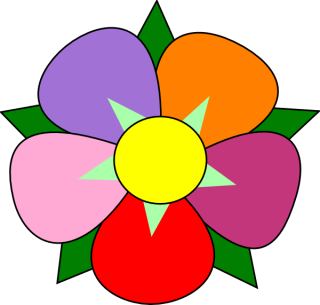 